Special Union for the International Classification for Industrial Designs (Locarno Union) 
Committee of ExpertsThirteenth SessionGeneva, November 27 to December 1, 2017DRAFT AGENDAprepared by the SecretariatOpening of the sessionElection of a Chair and two Vice-ChairsAdoption of the agenda
	See the present document.Consideration of proposals for amendments and additions to the eleventh edition of the Locarno Classification(a)	Various proposals
See project LO132, Annex 1.(b)	Changes concerning the creation of new subclasses
See project LO132, Annexes 2 and 3.(c)	Changes concerning the use of “except for”, “other than” and square brackets
See project LO132, Annex 4.Consideration of a proposal for modifications to the Guide to the Locarno Classification
	See project LO132, Annex 5.Consideration of a proposal concerning the introduction of a more detailed hierarchy in the Locarno Classification
		See project LO132, Annex 6.Transmission of proposals from Offices and from the International Bureau to the members of the Committee of Experts (Article 3(3) of the Locarno Agreement)
		See project LO132, Annex 7.Periodicity of the sessions of the Committee of Experts
		See project LO132, Annex 8.Next session of the Committee of ExpertsClosing of the sessionThe meeting will open on Monday, November 27, 2017, at 10 a.m., at the headquarters of WIPO, 34, chemin des Colombettes, Geneva (AB Building, Conference Room A). [End of document]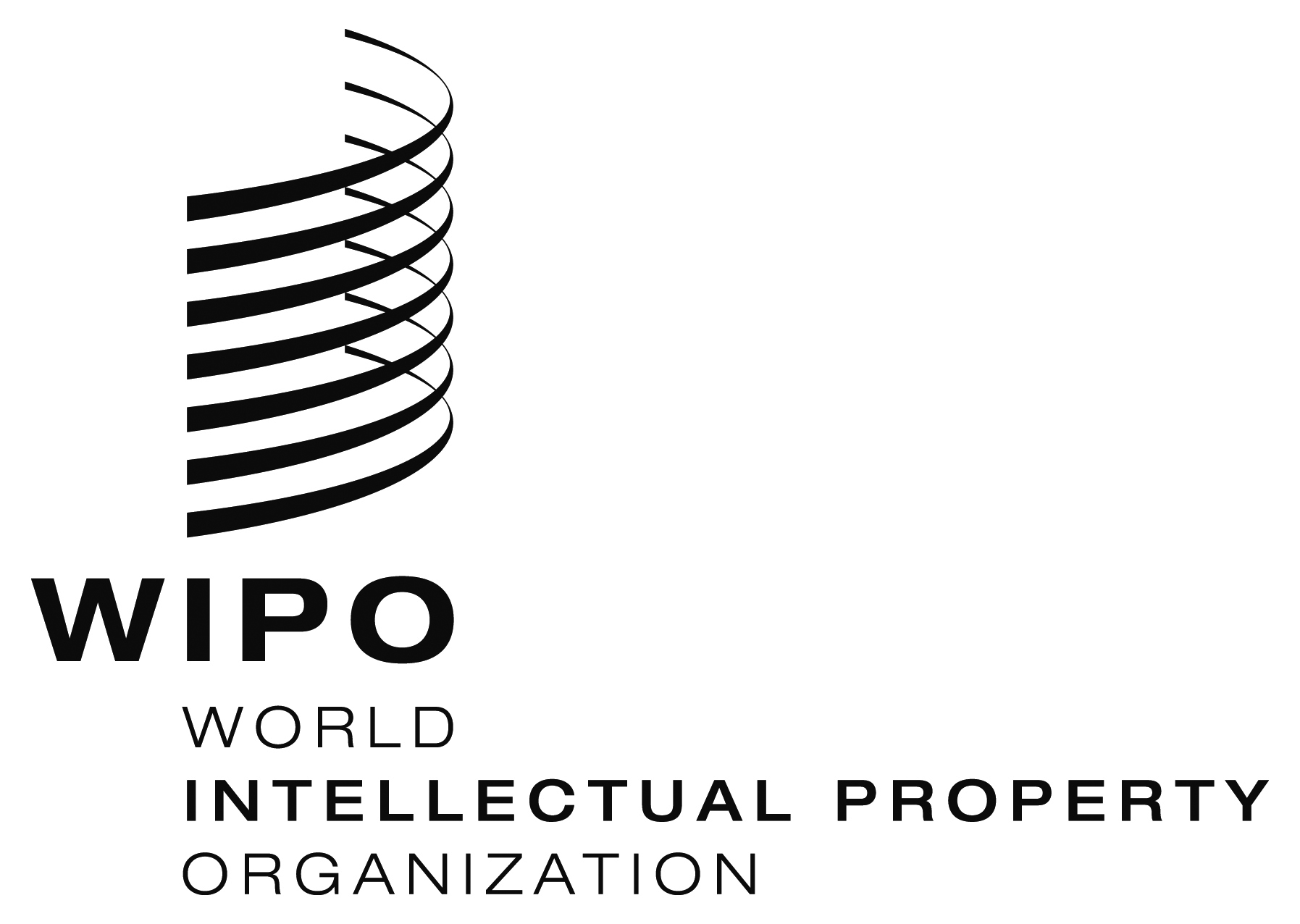 ECeL/13/1 Prov.  CeL/13/1 Prov.  CeL/13/1 Prov.  ORIGINAL:  EnglishORIGINAL:  EnglishORIGINAL:  EnglishDATE:  SEPTEMBER 4, 2017DATE:  SEPTEMBER 4, 2017DATE:  SEPTEMBER 4, 2017